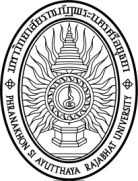 แบบรับรองการเสนอชื่อสมัครเข้ารับการสรรหาดำรงตำแหน่ง
ผู้อำนวยการสำนักวิทยบริการและเทคโนโลยีสารสนเทศข้าพเจ้าขอเสนอชื่อผู้เข้ารับการสรรหาเพื่อดำรงตำแหน่งผู้อำนวยการสำนักวิทยบริการและเทคโนโลยีสารสนเทศ มหาวิทยาลัยราชภัฏพระนครศรีอยุธยา ซึ่งมีคุณสมบัติครบถ้วนตามประกาศคณะกรรมการสรรหาผู้อำนวยการสำนักวิทยบริการและเทคโนโลยีสารสนเทศ มหาวิทยาลัยราชภัฏพระนครศรีอยุธยา และรับทราบว่า1.	ผู้มีสิทธิ์เสนอชื่อต้องจัดส่งประวัติของผู้เข้ารับการเสนอชื่อ ประกอบด้วย ใบสมัคร หลักฐานการศึกษาอย่างละเอียด และหนังสือรับรองการสอนและ/หรือประสบการณ์ด้านการบริหารมาแล้วไม่น้อยกว่า 3 ปี จากหน่วยงานต้นสังกัด หนังสือรับรองความประพฤติด้านคุณธรรมจริยธรรมจากหน่วยงานต้นสังกัด พร้อมเอกสารวิสัยทัศน์และยุทธศาสตร์การบริหารของผู้เข้ารับการเสนอชื่อ เพื่อประกอบการแสดงวิสัยทัศน์ จำนวนไม่เกิน 15 หน้า จำนวน 6 ชุด ต่อคณะกรรมการสรรหา ตั้งแต่วันที่ 4 - 13 สิงหาคม พ.ศ. 2564 ตั้งแต่เวลา 8.30 - 16.30 น. เว้นวันหยุดราชการและวันหยุดนักขัตฤกษ์ ณ งานกิจการสภามหาวิทยาลัยและคณะกรรมการ อาคารสำนักงานอธิการบดี 2. ผู้เข้ารับการเสนอชื่อที่มีคุณสมบัติตามประกาศคณะกรรมการสรรหาผู้อำนวยการสำนักวิทยบริการและเทคโนโลยีสารสนเทศ มหาวิทยาลัยราชภัฏพระนครศรีอยุธยา เรื่อง คุณสมบัติ หลักเกณฑ์ และวิธีการสรรหาผู้อำนวยการสำนักวิทยบริการและเทคโนโลยีสารสนเทศ พ.ศ. 2564 ข้อ 3.3 ต้องแสดงวิสัยทัศน์และยุทธศาสตร์การบริหารงานต่อคณะกรรมการสรรหา คณาจารย์ประจำและบุคลากร พร้อมทั้งตอบข้อซักถาม ในวันที่ 24 สิงหาคม พ.ศ. 2564 ตั้งแต่เวลา 9.30 - 12.00 น. ณ ห้องประชุมอยุธยา - อาเซียน อาคารสำนักงานอธิการบดี มหาวิทยาลัยราชภัฏพระนครศรีอยุธยา ทั้งนี้ ผู้เข้ารับการเสนอชื่อมีเวลาในการแสดงวิสัยทัศน์และยุทธศาสตร์การบริหารงานต่อคณะกรรมการสรรหา คณาจารย์ประจำและบุคลากร เป็นเวลาไม่เกิน 15 นาที และตอบข้อซักถามไม่เกิน 10 นาที ในการแสดงวิสัยทัศน์และยุทธศาสตร์การบริหารงานต่อคณาจารย์ประจำและบุคลากรให้แสดงในรูปแบบออนไลน์ ผ่านสื่ออิเล็กทรอนิกส์ Zoom Meeting3. หากผู้เข้ารับการเสนอชื่อไม่แสดงวิสัยทัศน์และยุทธศาสตร์การบริหารงานต่อคณะกรรมการสรรหา คณาจารย์ประจำและบุคลากร ตามวัน เวลา และสถานที่ดังกล่าว ให้ถือว่าสละสิทธิ์ที่จะเข้ารับการพิจารณาเข้าสู่ตำแหน่งผู้อำนวยการสำนักวิทยบริการและเทคโนโลยีสารสนเทศ						ลงชื่อผู้มีสิทธิ์เสนอชื่อ........................................................  						   	        (.......................................................)							    วันที่.......................................................						ลงชื่อผู้เข้ารับการเสนอชื่อ....................................................  							       (.......................................................)							    วันที่.......................................................ใบสมัครผู้ได้รับการเสนอชื่อเข้ารับการสรรหาดำรงตำแหน่ง
ผู้อำนวยการสำนักวิทยบริการและเทคโนโลยีสารสนเทศชื่อ – นามสกุล 								เกิดวันที่		เดือน			พ.ศ. 		อายุ		ปี3.   ตำแหน่งหน้าที่ในปัจจุบัน3.1	เป็นข้าราชการพลเรือนในสถาบันอุดมศึกษา ตำแหน่ง						ประจำสาขาวิชา				คณะ						โดยบรรจุเข้ารับราชการเมื่อวันที่  	เดือน				พ.ศ.		ในสังกัด										
ดำรงตำแหน่ง				ในมหาวิทยาลัย						เมื่อวันที่ 				เดือน				พ.ศ.			3.2	เป็นพนักงานมหาวิทยาลัย ตำแหน่ง 								ประจำสาขาวิชา				คณะ					      โดยบรรจุเข้ารับราชการเมื่อวันที่ 		เดือน				พ.ศ.		ในสังกัด										      
ดำรงตำแหน่ง				ในมหาวิทยาลัย					 	เมื่อวันที่ 				เดือน				พ.ศ.			 4.	ประวัติการศึกษา	4.1  ระดับปริญญาตรี (ชื่อปริญญา)							(พ.ศ.	)		 สาขา/วิชาเอก												จากมหาวิทยาลัย/สถาบัน 									4.2  ระดับปริญญาโท (ชื่อปริญญา) 							(พ.ศ.	)		สาขา/วิชาเอก 												จากมหาวิทยาลัย/สถาบัน									4.3  ระดับปริญญาเอก (ชื่อปริญญา) 							(พ.ศ.	)		สาขา/วิชาเอก 												จากมหาวิทยาลัย/สถาบัน								5.	ประวัติการฝึกอบรม/ดูงาน 																																																6.  ประสบการณ์ทางการทำงาน	6.1  ในหน่วยงานเอกชน	6.2  ในหน่วยงานของรัฐ	6.3  ผลงานทางวิชาการ/งานวิจัย7.  การยกย่องทางสังคมจากหน่วยงานและองค์กรต่างๆ8.  อื่น ๆ (ถ้ามี)	ข้าพเจ้าขอรับรองว่าข้อความในเอกสารดังกล่าวข้างต้น เป็นความจริงทุกประการ						ลงชื่อผู้เข้ารับการเสนอชื่อ...................................................  							                (.......................................................)						                	 วันที่.......................................................